DISTRICT PLAN TEXT AMENDMENTSKey:For the purposes of this plan change, any unchanged text is shown as normal text or in bold, any text proposed to be added by the plan change is shown as bold underlined and text to be deleted as bold strikethrough. Text Text in bold red underlined is that from Schedule 3A of the Resource Management Act and must be included.Text in green font identifies existing terms in Chapter 2 – Definitions. Where the proposed change contains a term defined in Chapter 2 – Definitions, the term is shown as bold underlined text in green and that to be deleted as bold strikethrough in green. New definition in a proposed rule is bold green text underlined in black.Text in bold purple underlined indicates text recommended in the s42A report to be added and text in bold purple strikethrough text recommended in the s42A report to be deleted.Text in purple is a plan change proposal subject to Council Decision. Text in purple shaded in grey is a Plan Change Council Decision.Text in black/green shaded in grey is a Council Decision subject to appeal.Text in bold light blue strikethrough shaded in grey with a purple underline is part of a Proposed Plan Change proposed to be deleted by this Plan Change.Text in blue font indicates links to other provisions in the district Plan and/or external documents. These will have pop-ups and links, respectively, in the on-line Christchurch District Plan.Rules – Residential New Neighbourhood Future Urban ZoneAdvice note:1.	The rules relevant to the Meadowlands Exemplar Overlay in the Residential New NeighbourhoodFuture Urban (North Halswell) Zone shown on Planning Map 45 are contained in Chapter 8, see Rules 8.5.1.3 RD15, 8.5.1.4 D5 and 8.5.1.5 NC8.Activity status tablesPermitted activitiesThe activities listed below are permitted activities in the Residential New Neighbourhood Future Urban Zone if they meet the activity specific standards set out in this table and the built form standards in Rule 14.12.2Activities may also be controlled, restricted discretionary, discretionary, non-complying or prohibited as specified in Rules 14.12.1.2, 14.12.1.3, 14.12.1.4, 14.12.1.5 and 14.12.2.6.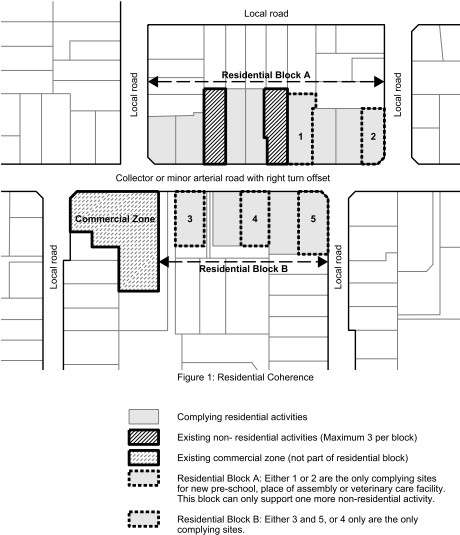 Figure 1: Residential coherenceControlled activitiesThe activities listed below are controlled activities.Unless otherwise specified, any application arising from the controlled activity rules listed below shall not be limited or publicly notified.Discretion to impose conditions is restricted to the matters of control set out in Rule 14.15, as set out in the following table.Restricted discretionary activitiesThe activities listed below are restricted discretionary activities.Discretion to grant or decline consent and impose conditions is restricted to the matters of discretion set out in 14.15, or as otherwise specified, as set out in the following table.Within Area 5 in Appendix 8.10.230 East Papanui Outline Development Plan, any restricted discretionary activity shall also be subject to the matters of discretion specified underRule 14.12.1.2 C7 (matters of control to be treated as matters of discretion).Discretionary activitiesa.	The activities listed below are discretionary activities.Non-complying activitiesa.	The activities listed below are non-complying activities.Prohibited activitiesThere are no prohibited activities.Built form standardsBuilding heighta.	The maximum height of any building shall be:Site coverageThe maximum percentage of the net site area covered by buildings shall be as follows:For the purpose of this rule this excludes:Fences walls and retaining walls;Eaves and roof overhangs up to 600 millimetres in width and guttering up to 200mm in width from the wall of a building;Uncovered swimming pools up to 800 millimetres in height above ground level; and/orDecks, terraces, balconies, porches, verandahs, bay or box windows (supported or cantilevered) which:are no more than 800 millimetres above ground level and are uncovered or unroofed; orwhere greater than 800 millimetres above ground level and are covered or roofed, are in total no more than 6m² in area for any one site;Outdoor living spaceAccessible outdoor living space shall be provided on site for each residential unit, and can be a mix of private and communal areas, at ground level or provided by way of above ground balconies, and shall meet the following areas and dimensions:Outdoor living space shall not be encumbered by parking areas or access arrangements.At least one private outdoor living space shall be accessible from a living area of the residential unit.This rule does not apply to a retirement village or a comprehensive residential development.Daylight recession planeBuildings shall not project beyond a building envelope constructed by recession planes (as shown in Appendix 14.16.2 Diagram C), from points 2.3 metres above:internal boundaries; orwhere an internal boundary of a site abuts an access allotment or access strip the recession plane may be constructed from points 2.3 metres above the furthest boundary of the access allotment or access strip or any combination of these areas; orwhere buildings on adjoining sites have a common wall along an internal boundary the recession planes will not apply along that part of the boundary covered by such a wall.Except; buildings on sites in the Density A and B area shown on an approved subdivision consent plan granted before 15 July 2016 in the Yaldhurst Outline Development Plan Appendix 8.10.28 is to calculate recession planes as shown in Appendix 14.16.2 Diagram D.Where the building is located in an overlay that has a permitted height of more than 11 metres, the recession plane measurement shall commence from points 2.3 metres above internal boundaries and continue on the appropriate angle to points 11 metres above ground level, at which point the recession plane becomes vertical.Where the building is located in a Flood Management Area, the exemptions in Rule 5.4.1.3 apply (for activities in P1-P4 in Table 5.4.1.1b).Advice note:1.	Refer to Appendix 14.16.2 for permitted intrusionsMinimum building setbacks from internal boundaries and railway linesThe minimum building setback from internal boundaries shall be as follows:The above setbacks do not apply to the sites shown on an approved subdivision consent plan granted before 15 July 2016 in the Yaldhurst Outline Development Plan Appendix 8.10.28, unless a residential unit constructed on these sites is demolished and rebuilt.For a retirement village or a comprehensive residential development, this rule applies only to the internal boundaries on the perimeter of the entire development.For the purposes of this rule, this excludes guttering up to 200mm in width from the wall of a building.Minimum setback and distance to living area windows and balconiesThe minimum setback from an internal boundary for a living area window, including studio units, shall be 3 metres (and 4 metres for living area windows and balconies on floors above ground level).For a retirement village or a comprehensive residential development, this rule applies only to the internal boundaries on the perimeter of the entire development.Landscaping and tree canopy coverThe full length of the road frontage not used as vehicle or pedestrian access, shall be landscaped to a minimum depth of 2 metres measured from the road frontage.Landscaping shall be provided in specified areas within the:Prestons Outline Development Plan area in accordance with Appendix 8.10.25 narrative section 1; andHighfield Outline Development Plan area in accordance with Appendix 8.10.260 narrative section 8.This rule does not apply to a comprehensive residential development.Advice note:In addition to these rules, the tree canopy cover and financial contributions requirements in Chapter 6.10A apply to residential development in residential zones resulting in one or more residential units, except where (a) to (b) above applies.A residential unit at ground floor level must provide a minimum tree canopy cover of 20% of the development site area in accordance with the Chapter 6.10A rules. The tree canopy cover planting area may be combined with the landscaped area in whole or in part. For multi-unit developments tree canopy cover planting may be located on any part of the development site and does not need to be associated with each residential unit. An additional tree canopy cover equivalent to 15% of the road corridor area must be provided in the road corridor in a new greenfield residential subdivision and/or development, or a brownfield site subject to comprehensive residential development where new roads have been / will be created, as specified in the Chapter 6.10A rules.Fencing in the road boundary setbackThe maximum height of any fence in the required building setback from a road boundary shall be 1.2 metres.This rule does not apply to fences or other screening structures located on an internal boundary between two properties zoned residential, or residential and commercial or industrial.For the purposes of this rule, a fence or other screening structure is not the exterior wall of a building or accessory building. Within the Prestons Outline Development Plan area (Appendix 8.10.25), clause (a) shall apply except that the maximum height of any fence shall not exceed 2 metres where the fence is at least 50% transparent.Additional fencing requirements in the Prestons Outline Development Plan area are specified in Appendix 8.10.25 narrative section 1.fd.  This rule does not apply to a comprehensive residential development.Parking areasParking areas shall be separated from adjoining roads by either planting, fences, or a combination thereof. The standards in Rules 14.12.2.7 (Landscaping and tree canopy cover) and14.12.2.8 (Fencing in the road boundary setback) apply.This rule does not apply to a retirement village or a comprehensive residential development.GaragesGarages shall not comprise more than 50% of the ground floor elevation viewed from any one road boundary on any one site and shall not be more than 6.5 metres wide (excluding eaves up to 600mm in width). For garages with the vehicle door generally facing a shared access or road boundary the minimum garage setback shall be 5.5 metres from the shared access (not including access allotments) or road boundary.This rule does not apply to sites shown on subdivision approval plans RMA92029514 in the Yaldhurst Outline Development Plan Appendix 8.10.28, unless a residential unit constructed on these sites is demolished and rebuilt.cb. This rule does not apply to a retirement village or a comprehensive residential development.Road boundary building setbackThe minimum building setback from road boundaries shall be 4 metres except where b or c applies.The minimum building setback from road boundaries shall be 3 metres on any site within the Prestons Outline Development Plan area (Appendix 8.10.25) or Yaldhurst Outline Development Plan (Appendix 8.10.28).The minimum building setback from road boundaries shall be 2 metres on any site in Density A areas within the Wigram Outline Development Plan area (Appendix 8.10.29).d b. This rule does not apply to a comprehensive residential development.Ground floor habitable space and overlooking of streetThe ground floor of a residential unit shall have a habitable space with a window area of at least 2m² facing the road boundary.This rule does not apply to a retirement village or a comprehensive residential development.Service, storage and waste management spacesFor multi-unit residential complexes and social housing complexes only:each residential unit shall be provided with at least 2.25 m², with a minimum dimension of1.5 metres, of outdoor or indoor space at ground floor level for the dedicated storage of waste and recycling bins;each residential unit shall be provided with at least 3 m², with a minimum dimension of 1.5 metres, of outdoor space at ground floor level for washing lines; andthe required spaces in i. and/or ii. for each residential unit shall be provided either individually, or within a dedicated shared communal space.This rule does not apply to a retirement village, a comprehensive residential development or to a residential unit constructed as at 15 July 2016.Minimum unit sizeThe minimum net floor area (including toilets and bathrooms, but excluding parking areas, garages or balconies) for any residential unit shall be as follows:This rule does not apply to residential units in a retirement village or a comprehensive residential development.Water supply for fire fightinga.	Sufficient water supply and access to water supplies for fire fighting shall be made available to all residential units via Council’s urban fully reticulated system and in accordance with the New Zealand Fire Service Fire Fighting Water Supplies Code of Practice (SNZ PAS:4509:2008).Outline development plana.	Any activity shall be in accordance with the development requirements in a relevant Outline development plan.Comprehensive residential developments – development site areaa.	The minimum area of any comprehensive residential development site shall be 6000m².Roof form – Area 1 – Appendix 8.10.4 North Halswell ODPWithin Area 1 in Appendix 8.10.4 North Halswell ODP, if gable roofs are used:The minimum pitch shall be 280; andThe maximum permitted height is 13m.If gable roofs are used for residential units on lots directly adjoining the green corridor, roofs shall have an open gable end facing the green corridor(Plan Change 10 Council Decision)ActivityActivityActivity specific standardsP1Residential activity, except for residential units containing more than six bedrooms and boarding housesNo more than one heavy vehicle shall be stored on the site of the residential activity.Any motor vehicles and/or boats dismantled, repaired or stored on the site of the residential activity shall be owned by people who live on the same site.P2Minor residential unit where the minor unit is a detached building and the existing site it is toThe existing site containing both units shall have a minimum net site area of 450m².The minor residential unit shall have a minimum gross floor area of 35m² and a maximum gross floor area of 80m².ActivityActivityActivity specific standardsbe built on contains only one residential unitc. The parking areas of both units shall be accessed from the same access.d. There shall be a total outdoor living space on the existing site (containing both units) with a minimum area of 90m² and a minimum dimension of 6 metres. This total space can be provided as:a single continuous area; orbe divided into two separate spaces, provided that each unit is provided with an outdoor living space that is directly accessible from that unit and is a minimum of 30m² in area.This requirement replaces the general outdoor living space requirements set out in Rule 14.12.2.3P3Student hostels owned or operated by a secondary education activity or tertiary education and research activity containing up to 6 bedroomsNilP4Older person’s housing unitA maximum gross floor area of 120m².P5Home occupation(Plan Change 5D Council Decision)The gross total floor area of the building or part of the building (measured internally),plus the area used for any outdoor storage area, occupied by the home occupation shall be less no more than 40m².The maximum number of FTE persons employed in the home occupation, who reside permanently elsewhere than on the site, shall be two.Any retailing retail activity shall be limited to:the sale of goods grown or produced on the site;goods incidental to an on-site service provided by the home occupation where the goods storage and/or display occupies no more than 1m2 of floor area; oror internet-based sales where no customer visits occur; andretail activity shall exclude food and beverage outlets.Manufacturing, altering, repairing, dismantling or processing of any materials, goods or articles shall be carried out in a fully enclosed building.ActivityActivityActivity specific standardsThe hours of operation, when the site is open to visitors, clients, and deliveries, shall be limited to between the hours of:07:00 – 21:00 Monday to Friday; and08:00 – 19:00 Saturday, Sunday and public holidays.Visitor, courier vehicles and or staff parking areas shall be within the net site area of the property and outside the road boundary setback.Vehicle movements associated with the home occupation shall not exceed:heavy vehicles: 2 per week; andother vehicles: 16 per day.Outdoor advertising Signage shall be limited to a maximum area of 20.5m2.(Plan Change 5D Council Decision)P6Care of non-resident children within a residential unit in return for monetary payment to the carerThere shall be:a maximum of four non-resident children being cared for in return for monetary payment to the carer at any one time; andat least one carer residing permanently within the residential unit.P7Bed and breakfasta. There shall be:a maximum of six guests accommodated at any one time;at least one owner of the residential unit residing permanently on site; andno guest given accommodation for more than 90 consecutive days.(Plan Change 4 Council Decision subject to appeal)P8Education activitya. The activity shall:only locate on sites with frontage and the primary entrance to a minor arterial road or collector road where right turn offset, either informal or formal, is available;only occupy a gross floor area of building of less than 200m², or in the case of a health care facility, less than 300m²;limit outdoor advertising to a maximum area of 2m²;P9Preschools, other than as provided for in Rule14.12.1.1 P6.a. The activity shall:only locate on sites with frontage and the primary entrance to a minor arterial road or collector road where right turn offset, either informal or formal, is available;only occupy a gross floor area of building of less than 200m², or in the case of a health care facility, less than 300m²;limit outdoor advertising to a maximum area of 2m²;P10Health care facilitya. The activity shall:only locate on sites with frontage and the primary entrance to a minor arterial road or collector road where right turn offset, either informal or formal, is available;only occupy a gross floor area of building of less than 200m², or in the case of a health care facility, less than 300m²;limit outdoor advertising to a maximum area of 2m²;P11Veterinary care facilitya. The activity shall:only locate on sites with frontage and the primary entrance to a minor arterial road or collector road where right turn offset, either informal or formal, is available;only occupy a gross floor area of building of less than 200m², or in the case of a health care facility, less than 300m²;limit outdoor advertising to a maximum area of 2m²;P12Places of assemblya. The activity shall:only locate on sites with frontage and the primary entrance to a minor arterial road or collector road where right turn offset, either informal or formal, is available;only occupy a gross floor area of building of less than 200m², or in the case of a health care facility, less than 300m²;limit outdoor advertising to a maximum area of 2m²;ActivityActivityActivity specific standardslimit the hours of operation when the site is open to visitors, students, patients, clients, and deliveries to between the hours of:in relation to a preschool, limit outdoor play areas and facilities to those that meet Rule 6.1.5.2.1 Table 1: Zone noise limits outside the Central City;in relation to a preschool, veterinary care facilities and places of assembly (See Figure 1):only locate on sites where any residential activity on an adjoining front site, or front site separated by an access, with frontage to the same road is left with at least one residential neighbour. That neighbour shall be on an adjoining front site, or front site separated by an access, and have frontage to the same road; andonly locate on residential blocks where there are no more than two non-residential activities already within that block;in relation to veterinary care facilities, limit the boarding of animals on the site to a maximum of four;ActivityActivityActivity specific standardsin relation to places of assembly, entertainment activities shall be closed Sunday and public holidays;in relation to noise sensitive activities, not be located within the 50 dB Ldn Air Noise Contour as shown on the planning maps; andnot include the storage of more than one heavy vehicle on the site of the activity.P13Spiritual activitiesa. The activity shall:limit the hours of operation to 07:00-22:00; andnot include the storage of more than one heavy vehicle on the site of the activity.P14Community corrections facilitiesa. The facility shall:limit the hours of operation when the site is open to clients and deliveries to between the hours of 07:00– 19:00; andlimit signage to a maximum area of 2m².P15Community welfare facilitiesa. The facility shall:limit the hours of operation when the site is open to clients and deliveries to between the hours of 07:00– 19:00; andlimit signage to a maximum area of 2m².P16Emergency services facilitiesNilP17Temporary lifting or moving of earthquake damaged buildings where the activity does not meet one or more of Rules:Rule 14.12.2.1 –Building height;Rule 14.12.2.2 – Site coverage;Rule 14.12.2.3 –Outdoor living space;Rule 14.12.2.4 –Daylight recession planes; orRule 14.12.2.5 –Minimum building setbacks from internal boundaries and railway lines.Buildings shall not be:moved to within 1 metre of an internal boundary and/or within 3 metres of any water body, scheduled tree, listed heritage item, areas listed as Sites of Ecological Significance (in Sub-chapter 9.1), Natural Landscapes, Features or Character (in Sub-chapter 9.2), or Sites of Ngai Tahu Cultural Significance (in Sub-chapter 9.5), any Council owned structure, archaeological site, or the coastal marine area; orlifted to a height exceeding 3 metres above the applicable recession plane or height control.The building must be moved or lowered back to its original position, or a position compliant with the District Plan or consistent with a resource consent, within 12 weeks of the moving or lifting works having first commenced.In all cases of a building being moved or lifted, the owners/occupiers of land adjoining the sites shall be informed of the work at least seven days prior to the move or lift of the building occurring. The information provided shall includeActivityActivityActivity specific standardsdetails of a contact person, details of the move or lift, and the duration of the move or lift.d. The Council’s Resource Consents Manager shall be notified of the moving or lifting of the building at least seven days prior to the move or lift of the building occurring. The notification must include details of the lift or move, property address, contact details and intended start date.P18Relocation of a buildingNilP19Market gardens, community gardens, and garden allotmentsP20All permitted activities in the Commercial Local Zone - Rule 15.5.1.1, within an area identified for this purpose on an approved subdivision consent plan.(Plan Change 5B Council Decision) The area identified for commercial activities shall not exceed 2,000m² in gross floor area. Activities shall meet the following standards of the Commercial Local Zone:Rule 15.5.2.1 Maximum building heightRule 15.5.2.2 Building setback from road boundariesRule 15.5.2.3 Minimum building setback from residential zonesRule 15.5.2.4 Sunlight and outlook with a residential zoneRule 15.5.2.5 Outdoor storage areasRule 15.5.2.6 Landscaping and trees  Rule 15.5.2.7 Water supply for fire fighting Rule 15.5.2.8 Minimum building setback from railway corridorThe built form standards in Rule 14.12.2 do not apply (Plan Change 5D Council Decision)P21All permitted activities in the Rural Urban Fringe Zone - Rule17.5.1.1 Permitted activitiesa. Activities shall meet the following standards of the Rural Urban Fringe Zone:Rule 17.5.2.2 Maximum building heightRule 17.5.2.3 Minimum building setback from road boundariesRule 17.5.2.4 Minimum building setback from internal boundariesRule 17.5.2.6 Maximum site coverageThe built form standards in Rule 14.12.2 do not apply.ActivityActivityActivity specific standardsP22Show homesa. The hours of operation, when the site is open to visitors, clients, and deliveries, shall be limited to between the hours of:07:00 – 21:00 Monday to Friday; and08:00 – 19:00 Saturday, Sunday and public holidays.P23ReservesNil.P24Hosted visitor accommodation(Plan Change 4 Council Decision subject to appeal)A maximum of six guests shall be accommodated at any one time.The Council shall be notified in writing prior to commencement.The owner of the unit shall keep records of the number of nights booked per year, as commencing on 1 January of that year, and the dates used for hosted visitor accommodation and provide those records to the Council on request.The owner of the unit shall have procedures in place for managing adverse effects on neighbours from guests checking- in between the hours of 22.00pm and 06.00am, and shall provide those procedures to the Council on request.(Plan Change 4 Council Decision subject to appeal)P25Visitor Accommodation in a Heritage Item(Plan Change 4 Council Decision subject to appeal)A permanent resident or manager/supervisor for the property shall be in residence on the site for the duration of any visitors’ stays.A maximum of ten guests shall be accommodated at any one time.The Council shall be notified in writing prior to commencement.The owner of the unit shall keep records of the number of nights booked per year, as commencing on 1 January of that year, and the dates used for hosted visitor accommodation and provide those records to the Council on request.The owner of the unit shall have procedures in place for managing adverse effects on neighbours from guests checking- in between the hours of 22.00pm and 06.00am, and shall provide those procedures to the Council on request.(Plan Change 4 Council Decision subject to appeal)ActivityActivityThe matters over which Council reserves its control:C1Retirement villages that meet all applicable built form standards in Rule 14.12.2Retirement villages - Rule 14.15.910Within Area 5 in Appendix 8.10.230 East Papanui Outline Development Plan, Retirement villages shall also be subject to matters of control b. and c. specified under Rule 14.12.1.2 C7.C2Comprehensive residential development that meet all applicable built form standards in Rule 14.12.2Comprehensive residential development in the Residential New NeighbourhoodFuture Urban Zone -Rule 14.15.368Within Area 5 in Appendix 8.10.230 East Papanui Outline Development Plan, Comprehensive residential development shall also be subject to matters of control b. and c. specified under Rule 14.12.1.2 C7.C3Development of the sites marked as controlled within the Awatea Outline Development Plan area in Appendix 8.10.142 – Tangata whenua layer where:a cultural assessment has been supplied with a resource consent application; andthe development meets all built form standards in Rule 14.12.2.Matters arising from consultation undertaken with tangata whenua representatives in the design phase of the works and preparation of the cultural assessmentThe means of incorporating the findings of the cultural assessment in the design and implementation of the worksThe development requirements set out in the Awatea Outline Development Plan in Appendix 8.10.142.C4Residential units (including any sleep-outs) containing more than six bedrooms in total.Scale and nature of activity – Rule 14.15.56Traffic generation and access safety – Rule 14.15.67Within Area 5 in Appendix 8.10.230 East Papanui Outline Development Plan, Comprehensive residential development shall also be subject to matters of control b. and c. specified under Rule 14.12.1.2 C7.(Plan Change 5D Council Decision)ActivityActivityThe matters over which Council reserves its control:C5a. Activities and buildings that do not meet any one or more of the following Rules in 14.12.2:Rule 14.12.2.7 - Landscaping and tree canopy coverRule 14.12.2.8 – Fencing in the road boundary setbackRule 14.12.2.12 - Ground floor habitable space and overlooking of streeta. Street scene – road boundary, building setback, fencing and planting – Rule 14.15.178C6Activities and buildings that do not meet Rule14.12.2.13 – Service, storage and waste management space.Service, storage and waste management spaces – Rule 14.15.1920C7Any activity listed in Rule 14.12.1.1 that meets all applicable built form standards inRule 14.12.2 and is located within Area 5 in Appendix 8.10.230 East Papanui OutlineDevelopment Plan, other than the following activities:P5 (Home occupation);P6 (Care of non-resident children); P7 (Bed and breakfast);P17 (Temporary lifting or moving of earthquake damaged buildings);P19 (Market gardens, community gardens and garden allotments); andP21 (limited to rural productive activities, other than new buildings or additions to existing buildings, which are permitted activities in the Rural Urban Fringe Zone) – Rule 17.5.1.1).(Plan Change 4 Council Decision subject to appeal)a. As they relate to the activity and associated development:Residential Design Principles – Rule 14.15.1;The matters set out in Appendix 8.10.230.C;Whether the development is exemplary including whether it:provides for neighbourhood design that supports the principles of universal access; andresults in Lifemark 3© as a minimum standard for residential buildings or is of a proven equivalent; andresults in Homestar 6© as a minimum standard for residential buildings or is of a proven equivalent; anddemonstrates diversityin building and unit typology as well as providing for affordable housing anddemonstrates innovation in the neighbourhoodlayout, building design and technologies utilised.ActivityActivityThe matters over which Council reserves its control:C8Unhosted visitor accommodation:for a total per site of 60 nights or fewer per year;for a maximum of six guests at any one time.(Plan Change 4 Council Decision subject to appeal)Provision of information for neighbours and guests, including contact information, parking restrictions, and, where appropriate, hazards informationRecord keeping and provision of information to the CouncilManagement of outdoor entertainment and recreation facilitiesManagement of solid waste disposalNumber and size of vehicles used by guests including large vehiclesBuilding access arrangements and wayfindingControls on the effects and scale of functions or eventsControls on check-in and check-out times. (Plan Change 4 Council Decision subject to appeal)C9Visitor accommodation in a heritage item that does not comply with activity specific standard (a) in Rule 14.12.1.1 P25.Provision of information for neighbours and guests, including contact information, parking restrictions, and, where appropriate, hazards informationRecord keeping and provision of information to the CouncilManagement of outdoor entertainment and recreation facilitiesManagement of solid waste disposalNumber and size of vehicles used by guests including large vehiclesBuilding access arrangements and wayfindingControls on the effects and scale of functions or eventsControls on check-in and check-out times (Plan Change 4 Council Decision subject to appeal)ActivityActivityThe Council’s discretion shall be limited to the following matters:RD1Student hostels owned or operated by a secondary education activity or tertiary education and research activity containing 7 to 9 bedrooms.a. Scale and nature of activity – Rule 14.15.56(Plan Change 5D Council Decision)RD2Activities and buildings that do not meet Rule14.12.2.16 - Outline development plana. Outline development plan - Rule 14.15.357RD3Retirement villages that do not meet any one or more of the built form standards in Rule 14.12.2a. Retirement villages - Rule 14.15.910RD4a. Convenience activities where:the site is located on the corner of a minor arterial road that intersects with either a minor arterial road or collector road;the total area occupied by retailing on the site is no more than 50m² public floor area;the activity does not include the sale of alcohol;signage is limited to no more than 2m² and shall be within the road boundary setback;the hours of operation when the site is open to business visitors or clients are limited to between the hours of 07:00– 22:00 Monday to Sunday and public holidays; andthere is no provision of on-site parking area for visitors or service purposes.Residential design principles - Rule 14.15.1Scale and nature of activity – Rule 14.15.56Non-residential hours of operation –Rule 14.15.215Traffic generation and access safety – Rule 14.15.67(Plan Change 5D Council Decision)ActivityActivityThe Council’s discretion shall be limited to the following matters:RD5Comprehensive residential development that does not meet any one or more of the built form standards in Rule 14.12.2.Any application arising from this rule shall not be publicly notified.Comprehensive residential development in the Residential New NeighbourhoodFuture Urban Zone – Rule 14.15.368RD6Buildings that do not meet Rule 14.12.2.1 – Building height (except for Rule 14.15.1.4. (iv) (within the Industrial Interface Qualifying Matter Area) refer to Rule 14.4.1.4 D9).Impacts on neighbouring property - Rule 14.15.3RD7Buildings that do not meet Rule 14.12.2.4 – Daylight recession plane.Impacts on neighbouring property – Rule 14.15.3RD8Activities and buildings that do not meet Rule 14.12.2.2 - Site coverage.Any application arising from this rule shall not be publicly notified.Site density and coverage – Rule 14.15.2RD9Residential units that do not meet Rule14.12.2.3 - Outdoor living space.b. Any application arising from this rule shall not be publicly or limited notified.Outdoor living space – Rule 14.15.201RD10Activities and buildings that do not meet any one or more of the following Rules in 14.12.2:Rule 14.12.2.9 - Parking areasRule 14.12.2.10 - GaragesAny application arising from this rule shall not be publicly or limited notified.Street scene – road boundary, building setback, fencing and planting – Rule 14.15.178RD11Activities and buildings that do not meet Rule14.12.2.14 - minimum unit sizeb. Any application arising from this rule shall not be publicly or limited notified.Minimum unit size – Rule 14.15.45RD12Buildings that do not meet Rule 14.12.2.5 - Setback from internal boundaries and railway lines (other than Rule 14.12.2.5(vi) – refer to Rule 14.12.1.3 RD13)Impacts on neighbouring property -Rule 14.15.3Minimum building window and balcony setbacks – Rule 14.15.189RD13Buildings that do not meet Rule 14.12.2.5(vi) relating to rail corridor boundary setbacks.Whether the reduced setback from the rail corridor will enable buildings to be maintained without requiring access above, over or on the rail corridor.ActivityActivityThe Council’s discretion shall be limited to the following matters:RD14Buildings that do not meet Rule 14.12.2.11 - Road boundary building setback.Any application arising from this rule shall not be publicly or limited notified.Street scene – road boundary, building setback, fencing and planting – Rule 14.15.178RD15Residential units that do not meet Rule14.12.2.15 – Water supply for firefighting.b. Any application arising from this rule shall not be publicly notified and shall be limited notified only to the New Zealand Fire Service (absent written approval).a. Water supply for fire fighting – Rule 14.15.78RD16a. Activities and buildings that do not meet any one or more of the activity specific standards in Rule 14.12.1.1 (except for P8 to P10 activity standard ix. relating to noise sensitive activities in the 50 dB Ldn Air Noise Contour refer to RD26; or P8 to P12 activity standardx. relating to storage of heavy vehicles refer to Rule 14.12.1.4 D2) for:P5 Home occupations:that do not meet standard a. and occupy a total area, comprising the floor area of the building or part of the building (measured internally) and any outdoor storage area, no greater than 40% of the GFA of the residential unit, with the GFA calculation excluding detached accessory buildings;that do not meet one or more of standards b. to h.P8 Education activityP9 Preschool, other than as provided for in Rule 14.12.1.1 P6 and Rule14.12.1.4 D2;P10 Health care facility;P11 Veterinary care facility.b. Any application arising from this rule shall not be publicly or limited notified.a. As relevant to the activity specific standard that is not met:Scale and nature of activity –Rule 14.15.56Traffic generation and access safety – Rule 14.15.67Non-residential hours of operation – Rule 14.15.215(Plan Change 5D Council Decision)ActivityActivityThe Council’s discretion shall be limited to the following matters:(Plan Change 5D Council Decision)RD17a. Integrated family health centres where:the centre is located on sites with frontage and the primary entrance to a minor arterial road or collector road where right turn offset, either informal or formal is available;the centre is located on sites adjoining a Neighbourhood Local centre, District Town centre or Key activity centre;the centre occupies a gross floor area of building of between 301m² and 700m²;signage is limited to a maximum area of 2m²; andthe hours of operation when the site is open to patients, or clients, and deliveries is limited to between the hours of 07:00– 21:00.Scale and nature of activity - Rule 14.15.56Traffic generation and access safety -Rule 14.15.67Non-residential hours of operation -Rule 14.15.215(Plan Change 5D Council Decision)RD18Community corrections facility and community welfare facilities that do not meet any one or more of the activity specific standards in Rule 14.12.1.1 P14 or P15.Any application arising from this rule shall not be publicly or limited notified.As relevant to the activity specific standard that is not met:Scale and nature of activity –Rule 14.15.56Traffic generation and access safety – Rule 14.15.67Non-residential hours of operation – Rule 14.15.215(Plan Change 5D Council Decision)RD19Boarding houseScale and nature of activity - Rule 14.15.56Traffic generation and access safety -Rule 14.15.67(Plan Change 5D Council Decision)RD20Spiritual activities that do not meet the hours of operation in Rule 14.12.1.1 P13.Any application arising from this rule shall not be publicly notified and shall be limited notified only to directly abutting land owners and occupiers (absent written approval).Non-residential hours of operation – Rule 14.15.215ActivityActivityThe Council’s discretion shall be limited to the following matters:RD21Development of the sites marked as controlled within the Awatea Outline Development Plan - Tangata Whenua layer diagram, where no cultural assessment has been supplied with resource consent application.Matters arising from consultation undertaken with tangata whenua representatives and any written approval obtained in the design phase of the works.Whether appropriate recognition has been given to the development requirements set out in the Awatea Outline Development Plan.RD22In locations to which Rule 14.12.1.1 P20 applies, activities and buildings that are permitted activities in the Local Commercial Zone but do not meet any one or more of the activity specific standards specified in Rule 14.12.1.1 P20.(Plan Change 5D Council Decision) Impacts on neighbouring property -Rule 14.15.3 Scale and nature of activity – Rule 14.15.5 Traffic generation and access safety – Rule 14.15.6 Non-residential hours of operation –Rule 14.15.21(Plan Change 5D Council Decision)RD23Activities and buildings that are permitted activities in the Rural Urban Fringe Zone but do not meet any one or more of the activity specific standards specified in Rule 14.12.1.1 P21Whether appropriate recognition has been given to the development requirements set out in the relevant Outline development plan and adverse effect of the rural activity on achieving the development requirements in the future.RD24Show homes that do not meet Rule 14.12.1.1 P22Non-residential hours of operation – Rule 14.15.215RD25Older person’s housing units that do not meet the activity specific standard in Rule 14.12.1.1 P4Scale and nature of activity - Rule 14.15.56(Plan Change 5D Council Decision)RD26The following activities located within the 50 dB Ldn Air Noise Contour as shown on the Planning Maps:Residential activities which are not provided for as a permitted or controlled activity;Education activities (Rule 14.12.2.1 P8);Preschool (Rule 14.12.2.1 P9); ora. The extent to which effects, as a result of the sensitivity of activities to current and future noise generation from aircraft, are proposed to be managed, including avoidance of any effect that may limit the operation, maintenance or upgrade of Christchurch International Airport.ActivityActivityThe Council’s discretion shall be limited to the following matters:Health care facilities (Rule 14.12.2.1 P10);Visitor accommodation in a heritage item Rule 14.12.1.1 P25).b. Any application arising from this rule shall not be publicly notified and shall be limited notified only to Christchurch International Airport Limited (absent its written approval).RD27Buildings that do not meet Rule 14.12.2.6 – Minimum setback and distance to living area windows and balconies.Impacts on neighbouring property – Rule 14.15.3.RD28Buildings that do not meet Rule 14.12.2.18 – Roof form – Area 1 Appendix 8.10.4 North Halswell ODP:Impact on cohesiveness of built form within the area, and between this area and the Exemplar Overlay area to the northwest, particularly in respect of residential units fronting the green corridor.Any application arising from this rule shall not be limited or publicly notifiedActivityActivityD1Any activity not provided for as a permitted, controlled, restricted discretionary, non- complying or prohibited activityD2a. Activities that do not meet any one or more of the activity specific standards in Rulefor:P1 Residential activity;P6 Care of non-resident children in a residential unit;P7 Bed and breakfast;P12 Places of assembly; orStorage of more than one heavy vehicle for P8-P11 and P13. (Plan Change 4 Council Decision subject to appeal)ActivityActivityD3Student hostels owned or operated by a secondary education activity or tertiary education and research activity containing more than 10 bedroomsD4Integrated family health centres which do not meet any one of more of the requirements specified in Rule 14.12.1.3 RD17.D5Hosted visitor accommodation that does not comply with activity specific standards in Rule 14.12.1.1 P24 and that does not exceed twelve guests per site at any one time.Any application arising from this rule shall not be publicly notified but may be limited notified.(Plan Change 4 Council Decision subject to appeal)D6Unhosted visitor accommodation that does not comply with Rule 14.12.1.2 C8 and that does not exceed twelve guests per site at any one time.Any application arising from this rule shall not be publicly notified but may be limited notified.(Plan Change 4 Council Decision subject to appeal)D7Visitor accommodation in a heritage item that does not comply with activity specific standards (b) – (e) in Rule 14.12.1.1 P25 and that does not exceed twenty guests per site at any one timeAny application arising from this rule shall not be publicly notified but may be limited notified.(Plan Change 4 Council Decision subject to appeal)D8Home occupation with a total area, comprising the floor area of the building or part of the building (measured internally) and any outdoor storage area occupied, greater than 40% of the GFA of the residential unit, with the GFA calculation excluding detached accessory buildings.(Plan Change 5D Council Decision)D9Any building for a residential activity that does not meet Rule 14.12.2.1 (iv) Building height within the Industrial Interface Qualifying Matter Area.ActivityActivityNC1a. Sensitive activities and buildings (excluding accessory buildings associated with an existing activity):i.	within 12 metres of the centre line of a 110kV or 220kV National Grid transmission line or within 12 metres of the foundation of an associated support structure; orActivityActivityii.	within 10 metres of the centre line of a 66kV National Grid transmission line or within 10 metres of a foundation of an associated support structure; orb. Fences within 5 metres of a National Grid transmission line support structure foundation.c. Any application arising from this rule shall not be publicly notified and shall be limited notified only to Transpower New Zealand Limited (absent written approval).Advice note:The National Grid transmission lines are shown on the planning maps.Vegetation to be planted around the National Grid should be selected and/or managed to ensure that it will not result in that vegetation breaching the Electricity (Hazards from Trees) Regulations 2003.The New Zealand Electrical Code of Practice for Electrical Safe Distances (NZECP 34:2001) contains restrictions on the location of structures and activities in relation to National Grid transmission lines. Buildings and activity in the vicinity of National Grid transmission lines must comply with NZECP 34:2001.NC2Sensitive activities and buildings (excluding accessory buildings associated with an existing activity):within 10 metres of the centre line of a 66kV electricity distribution line or within 10 metres of a foundation of an associated support structure;within 5 metres of the centre line of a 33kV electricity distribution line or within 5 metres of a foundation of an associated support structure; orwithin 5 metres of the centre line of the 11kV Heathcote to Lyttelton electricity distribution line (except that this shall not apply to any underground sections) or within 5 metres of a foundation of an associated support structure.Fences within 5 metres of a 66kV, 33kV and the 11kV Heathcote to Lyttelton electricity distribution line support structure foundation.Any application arising from this rule shall not be publicly notified and shall be limited notified only to Orion New Zealand Limited or other electricity distribution network operator (absent written approval).Advice note:The electricity distribution lines are shown on the planning maps.Vegetation to be planted around electricity distribution lines should be selected and/or managed to ensure that it will not result in that vegetation breaching the Electricity (Hazards from Trees) Regulations 2003.The New Zealand Electrical Code of Practice for Electrical Safe Distances (NZECP 34:2001) contains restrictions on the location of structures and activities in relation to electricity distribution lines. Buildings and activity in the vicinity of electricity distribution lines must comply with NZECP 34:2001.ActivityActivityNC3Within the Awatea Outline Development Plan Area 2, residential activity and residential units whilst the Christchurch Kart Club operates from its current Carrs Road location as illustrated on the Awatea Outline Development Plan.NC4Quarrying activityNC5Visitor accommodation that is:not hosted visitor accommodation, unhosted visitor accommodation or visitor accommodation in a heritage item;hosted visitor accommodation that exceeds the maximum number of guests in Rule 14.12.1.4 D5;unhosted visitor accommodation that exceeds the maximum number of guests in Rule 14.12.1.4 D6; orvisitor accommodation in a heritage item that exceeds the maximum number of guests in Rule 14.12.1.4 D7.c.	Any application arising from this rule shall not be publicly notified but may be limited notified.(Plan Change 4 Council Decision subject to appeal)Applicable toStandardi.All buildings except as specified below.8 metresii.Comprehensive residential development on any site that meets Rule 14.12.2.17, except where a different maximum height is specified in the areas in (4) or (5) below and within Area 5 in the East Papanui Outline Development Plan area (Appendix 8.10.230).11 metresiii.Retirement villages, except where a different maximum height is specified in the areas in (4) or (5) below and within Area 5 in the East Papanui Outline Development Plan area (Appendix 8.10.230).11 metresiv.	Within the Prestons Outline Development Plan area (Appendix 8.10.25), in Density A and B areas defined in the outline development plan or on an approved subdivision consent granted before 15 July 2016.A.	Density A11 metresApplicable toStandardB.	Density B10 metresv.	Within the Wigram Outline Development Plan area (Appendix 8.10.29), in Density A and B areas defined in the outline development plan or on an approved subdivision consent granted before 15 July 2016.Density ADensity B13 metres 9 metresvi.	Within the Yaldhurst Outline Development Plan area (Appendix 8.10.28) on an approved subdivision consent granted before 15 July 2016.11 metresivAny building for a residential activity within the Industrial Interface Qualifying Matter Area7 metres or 2 storeys, whichever is the lesserApplicable toStandardi.Sites with a net site area of 300m² and over, except as specified below.40%ii.Sites with a net site area of under 300m², except as specified below.45%iii.Comprehensive residential development on any site that does not meet Rule14.12.2.17 Comprehensive residential development – development site area.45%iv.Comprehensive residential development on any site that meets Rule 14.12.2.17 Comprehensive residential development – development site area.The percentage coverage by buildings is to be calculated over the net site area of the entire development, rather than over the net area of any part of the development.50%v.Retirement villagesThe percentage coverage by buildings is to be calculated over the net site area of the entire development, rather than over the net area of any part of the development.50%vi.	Within the Prestons Outline Development Plan area (Appendix 8.10.25), inDensity A and B areas defined in the outline development plan:A.	Density A80%B.	Density B60%vii.	Within the Wigram Outline Development Plan area (Appendix 8.10.29), in Density A and B areas defined in the outline development plan:80%A.	Density A60%B.	Density BApplicable toStandardviii.	Within the Yaldhurst Outline Development Plan area (Appendix 8.10.28), in Density A and B areas as shown on an approved subdivision consent plan granted before 15 July 2016.60%ix.	Within the Yaldhurst Outline Development Plan area (Appendix 8.10.28), in medium density areas as shown on an approved subdivision consent plan granted before 15 July 2016.45%Activity/AreaStandardStandardStandardA.Minimum total areaB.Minimum private areaC. Minimum dimensioni.Residential units (two bedrooms or more).30m²16m²4 metresfor a private ground floor space or communal spaceii.One bedroom or studio units on the ground floor16m²16m²4 metresfor a private ground floor space or communal spaceiii.One bedroom or studio units on the first floor or above16m²6m²1.5 metres for balconies4 metres for a private ground floor space or communal spaceActivity / areaStandardi.All buildings not listed below1 metreii.Where residential buildings on adjoining sites have1.8 metre froma ground floor window of a habitable space locatedneighbouring windowwithin 1.8 metres of the common internalfor a minimum length ofboundary.2 metres either side ofthe window.Activity / areaStandardExcept for Density A and B sites shown on an approved subdivision consent plan granted before 15 July 2016 in the Yaldhurst Outline Development Plan Appendix 8.10.28.This rule also applies to accessory buildings.iii.All other accessory buildings where the total length of walls or parts of the accessory buildings within 1 metre of each internal boundary does not exceed10.1 metres in lengthNiliv.Buildings that share a common wall along an internal boundaryNilv.All other buildings where the internal boundary of the site adjoins an access or part of an access1 metrevi.Buildings, balconies and decks on sites adjacent or abutting a designated rail corridor,4 metres from the rail corridor boundaryvii.	Additional setbacks are required from specified internal boundaries in the Prestons Outline Development Plan.Refer to Prestons Outline Development PlanNumber of bedroomsStandardi.Studio35m²ii.1 bedroom45m²iii.2 bedrooms60m²iv.3 or more bedrooms90m²